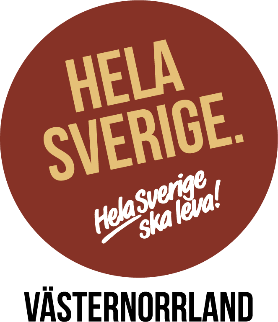 Pressmeddelande:
Graninge blir Årets by i Västernorrland 2022Hela Sverige ska leva, Länsbygderådet i Västernorrland, delar för fjärde året ut utmärkelsen Årets by i Västernorrland. I år tilldelas utmärkelsen Graninge i Sollefteå kommun.Motivering:
Hela Sverige ska leva, landsbygdsrådet Västernorrland, har beslutat att utse Graninge i Sollefteå kommun till Årets by i Västernorrland 2022.Genom föreningen Graninge Framtidsgrupp är Graninge en bygd på frammarsch som tillsammans med bygdens föreningsliv aktivt arbetar för stärkt sammanhållning och utveckling med olika aktiviteter och arrangemang.Det som utmärker Graningebygden är hur man går ”man ur huse” och ställer upp för varandra och för bygden när något ska göras. Här kryllar det av eldsjälar!Medlemmar i Hela Sverige ska leva, Västernorrland, har fått nominera vem de tycker ska utses till Årets by. I år nominerades tio byar runt om i länet och av dessa har styrelsen i Hela Sverige ska leva Västernorrland nu utsett vinnaren.Övriga nominerade byar/bygder var Kubbe, Vibyggerå, Junsele, Näs-Nyland-Nordsjö, Resele, Österforse, Björkåbruk, Svanö, Näset-Borgsjö.Priset tilldelas en by/bygd/förening som under det gångna året har uppvisat samarbetsanda, framtidstro, nytänkande och entreprenörskap. Det består av en gratifikation på 15 000 kronor till bygden samt en skylt att sätta upp vid infarten. Mottagande representant för priset i år är Graninge Framtidsgrupp och prisceremonin kommer att äga rum senare i sommar.Graninge Framtidsgrupp bildades i slutet av 1980-talet och är en samlande punkt för föreningslivet i Graninge. Exempel på verksamheter är den årliga stora skidtävlingen Järnforan, Graningedagarna varje sommar och utveckling av byns stora samlingspunkt Graningebyn med restaurang, samlingslokaler, bibliotek, gymnastikhall och äldreboende. Inför framtiden har Graninge Framtidsgrupp tillsammans med det övriga föreningslivet tagit fram en utvecklingsplan med fokus på utomhusaktiviteter för att främja folkhälsan, konstaterar Hans-Erik ”Hacke” Näslund, ordförande för Hela Sverige ska leva, Västernorrland.I och med utmärkelsen blir dessutom Graninge Västernorrlands representant i Hela Sverige ska levas riksomfattande utmärkelse ”Årets by” senare i år.För mer information:
Hela Sverige ska leva, Västernorrland:
Hans-Erik ”Hacke” Näslund, ordförande, tel 070-560 21 17
Erik Löfgren, vice ordförande, tel 073-026 14 42Graninge Framtidsgrupp:
Marie Ohlsson, ordförande Graninge Framtidsgrupp, telefon 072-714 93 32
Rosemarie Eliasson, Graninge Framtidsgrupp, telefon 070-333 04 63